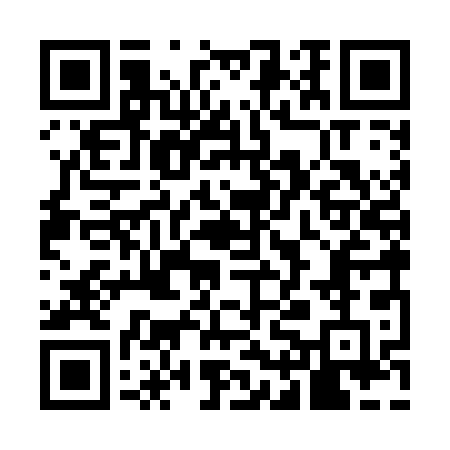 Ramadan times for Country Club Meadows, Alabama, USAMon 11 Mar 2024 - Wed 10 Apr 2024High Latitude Method: Angle Based RulePrayer Calculation Method: Islamic Society of North AmericaAsar Calculation Method: ShafiPrayer times provided by https://www.salahtimes.comDateDayFajrSuhurSunriseDhuhrAsrIftarMaghribIsha11Mon5:515:516:5812:534:166:496:497:5612Tue5:505:506:5612:534:176:506:507:5613Wed5:495:496:5512:534:176:506:507:5714Thu5:475:476:5412:524:176:516:517:5815Fri5:465:466:5312:524:176:526:527:5816Sat5:455:456:5112:524:176:536:537:5917Sun5:445:446:5012:514:186:536:538:0018Mon5:425:426:4912:514:186:546:548:0119Tue5:415:416:4812:514:186:556:558:0120Wed5:405:406:4612:514:186:556:558:0221Thu5:385:386:4512:504:186:566:568:0322Fri5:375:376:4412:504:186:576:578:0323Sat5:365:366:4312:504:196:576:578:0424Sun5:345:346:4112:494:196:586:588:0525Mon5:335:336:4012:494:196:596:598:0626Tue5:325:326:3912:494:196:596:598:0627Wed5:305:306:3812:484:197:007:008:0728Thu5:295:296:3612:484:197:007:008:0829Fri5:285:286:3512:484:197:017:018:0930Sat5:265:266:3412:484:197:027:028:0931Sun5:255:256:3312:474:197:027:028:101Mon5:245:246:3112:474:197:037:038:112Tue5:225:226:3012:474:197:047:048:123Wed5:215:216:2912:464:197:047:048:124Thu5:205:206:2812:464:207:057:058:135Fri5:185:186:2612:464:207:067:068:146Sat5:175:176:2512:464:207:067:068:157Sun5:165:166:2412:454:207:077:078:158Mon5:145:146:2312:454:207:087:088:169Tue5:135:136:2112:454:207:087:088:1710Wed5:125:126:2012:444:207:097:098:18